Board Members in Attendance: Daniel Bateman, Judah Craig, Diane Gjerstad, Steven Burt, Kathy Herzog Jacqueline Kelly, Jim Reid, Dr. Stephanie Kuhlmann, Joseph DozierCounty Representatives: Sedgwick County Sheriff, Jeff Easter, Senior Planner MAPC, Brad EatherlyCall to OrderChair Judah Craig called the meeting to order at 5:32 p.m.Approval of Meeting MinutesA motion was made by Diane Gjerstad to approve the minutes. Daniel Bateman seconded this motion. The CAB approved the motion with a vote of 4-0.Public AgendaNo Public CommentsNew BusinessWe welcomed the Human Trafficking Panel, which consisted of, County Sheriff, Jeff Easter, Jo Lynn Bright, Director of Community Impact at HopeNet with Dr. Diane Aubrey and John Oelze, Executive Director at Hope Ranch for Women.John Oelze begins his presentation on Hope Life Ranch for Women.Jo Lynn Bright begins her presentation on HopeNet and human trafficking.How many of you have heard about human trafficking?Judah Craig responds, I say we hear about it significantly but I think we hear more about homelessness.Jim Reid asked, is it HopeRanch.com?John Oelze responded, it is HRforW.com or HopeRanchForWomen.com, both will take you to the same spot.Daniel Bateman asked, is there a model program for what you are doing at the Ranch?John Oelze responded, it is based off of a model called the “Eight Dimensions of Life”. It is an internationally used model that helps women who have experienced trauma find healing. We are connected with 2 different organizations, called the National Trafficking Shelter Alliance and we also get referrals in as well. We refer women outside of our organizations and we also refer out.Stephanie Kuhlmann asked, is there a minimum age you serve?John Oelze responded, 18 and older.Diane Gjerstad asked, how many women a year do you work with?Jo Lynn Bright responded, its how many women Hope Ranch has. Our therapists will hold slots for women at Hope Ranch and then we see other clients outside of this partnership.Diane Gjerstad asked, so Sheriff we know with homelessness we have a count, but on human trafficking, what are the numbers in Sedgwick County?Sheriff Easter responded, we have had more information and services come around that have allowed, mainly women, to come forward. In 2007 is when this started to be noticed on a local level. We started partnering with other agencies and other nonprofits to start education and enabling those in that world and we noticed more people come forward. What we do now is we track the under 18 numbers because we can immediately charge for that. So far this year we have had 18 cases of juvenile human trafficking with 9 victims and 4 have been charged. It seems low but trying to get these young ladies is very difficult. It is more difficult in the adult world, if they want to talk to us would be in the jailing system and most of the time they do not want prosecution. There is always going to be that criminal element that is looking to make money.Judah Craig asked, from a community standpoint, what can we do to help? Is most of it awareness and communication?John Oelze responded, I think a lot of it is awareness and driving our city or county officials to say what are you going to do to help? Whether its laws that need to be passed that go after the pimps rather than the prostitutes or more police. Helping organizations like Hope Ranch is needed.Jo Lynn Bright responded, I think it’s important to talk about intervention but also having those important conversations between men or families. There has to be a demand for this in order for it to survive and be a business. Someone needs to stop the pipeline on our end and make sure people are educated on this.Sheriff Easter responded, part of the issue is, we try to do education, but we have so many drugs on the border coming into our country and substance abuse plays a role in human trafficking. We need to shut down the pipeline of the demand. Those kids that are runaways, there has to be more intervention, because they are susceptible to this. We have to do a better job of getting these kids that have been abused and/or are runaways into better services now.Daniel Bateman asked, is it one demographic that you are looking at?Sheriff Easter responded, no. It is across the board.Diane Gjerstad asked, have you seen any communities that have programs that have been successful about dealing with kids who have ran away once or twice. Are there any models out there?Sheriff Easter responded, yes there is one down in San Antonio along with mental health and substance abuse thing that they do down there. They delved into this arena as well, where they’re really trying to focus on some of these kids. I don’t know what their success rate is. It’s not something that I’ve researched a lot of. It’s the same model that deals with substance abuse. Kids are going to experiment but the problem nowadays is one time can kill them. We have to do a better job from a government stand point of looking at other avenues to have an effect on these types of things.Jim Reid asked, do you have a P.O. box?John Oelze responded, we don’t say where we are because of pimps.Brad Eatherly begins his presentation on the Zoning Request.Case number: ZON2023-00057 (County)Applicate/Agent: Ted and Amy Bender (owners)Request: GC General Commercial with Protective Overlay #423Current Zoning: RR Rural Residential DistrictSite Size: 12.72 acresLocation: Generally located on the northeast corner of East 117th Street North and North 143rd Street East in unincorporated Sedgwick County (12048 North 143rd Street East).Proposed Use: Welding or Machine ShopRecommendation: Approve subject to Protective Overlay #423, with waiver to UZC Supplementary Use Regulations.Jim Reid asked, what is the definition of Protective Overlay?Brad Eatherly responded, what happens when we have a zone change, we will put a Protective Overlay on it so that the site is not given the full compliment of everything in the general commercial. This basically says yes, we are allowing you to do this but we are going to limit your use.Jim Reid asked, are you limiting him to 25,000 or 60,000?Brad Eatherly responded, no we are fine with the 65,000 and with the employees. We are limiting the use so those are the manufacturing and machine shop use.Judah Craig asked, why the limitation on the employees?Brad Eatherly responded, we don’t have a limitation that is the owners own limitation.Jim Reid asked, I take it’s on the diagram that we have, the layout, where it says concrete proposed addition, that is just an add on to the existing manufacturing building he has?Brad Eatherly responded, exactly, look at the aerial shot where you can see the L shaped building where he would add on.Jim Reid asked, do you know if all of the land around him is owned by Grace Hill Farm?Brad Eatherly responded, I don’t know for sure.Jim Reid asked, are they living in the house inside this red box?Brad Eatherly responded, they are.Daniel Bateman asked, is there any water usage or water drainage problems with this industry?Brad Eatherly responded, I don’t know, that would be a great question for the applicant. This comes up at the building stage.Kathy Herzog asked, this is not going to be a noise issue though?Brad Eatherly responded, no, they are inside. They have been doing operations there for 10 years and one thing that helps them is they are so far away from anyone else.Steven Burt asked, is traffic on the road a zoning issue here or somewhere on down the line?Brad Eatherly responded, it would not be. There would be certain requirements made if they were developing rather than expanding for existing use. No one is going to pave that road.Kathy Herzog asked, is this a paying township?Brad Eatherly responded, I don’t know, it is in Valley Center.Kathy Herzog asked, so this has already gone through the MABCD Planning Commission and been approved?Brad Eatherly responded, no it has not. I don’t remember when it will go through but it could go through on Oct. 26.Kathy Herzog asked, so what is the normal procedure?Judah Craig responded, the purpose of what we do is the recommendation to the Commissioner and his BoCC meeting. So it’s the community involvement, we don’t approve it, we pass along our recommendation.Kathy Herzog asked, so then it goes to County Commission, how does that work with MAPC?Brad Eatherly responded, so the way it works the BoCC would take a look at 3 different recommendations. It will go to MAPC before it goes to the commissioners.Kathy Herzog asked, so anything approved by the MAPC will go to the BoCC?Brad Eatherly responded, yes, if it’s in the county.Steven Burt motioned to approve the staff recommendations. Daniel Bateman seconded the motion. The CAB approved the motion.Will put date next to topic already presented and discussed.Steven Burt brought to our attention, On Dec. 7-8 in the morning, the COC/United Way will be bringing in an author, Greg Colburn, “Homelessness is a Housing Problem” to speak.AdjournmentThe District 1 Citizen’s Advisory Board adjourned at 6:47 p.m.The next Citizens Advisory Board Meeting will be Monday, November 20, 2023, 5:30 p.m. 
at Bel Aire City Hall, 7651 E. Central Park Ave., Bel Aire, KS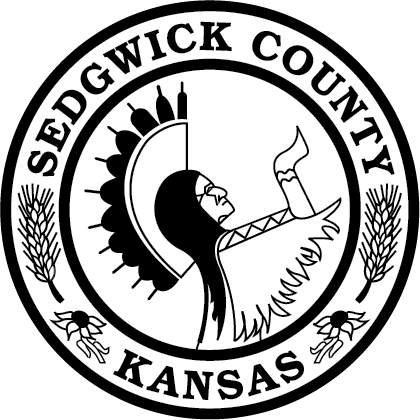 District 1 Citizens Advisory Board MeetingMinutesMonday, October 16, 2023 | 5:30 p.m.Bel Aire City Hall, 7651 E. Central Park Ave., Bel Aire, KS